Objective: Move a marble from the top of the cardboard to the bottom the slowestMaterialsCardboard Base (42 x 32 cm)2 Smaller Cardboard Pieces 1 File Folder1 Pipe Cleaner10 pieces of spaghetti 1 sheet of newspaper1 Paper Towel Square1 meter of masking tapeYou will also get a glue gun to help assemble your design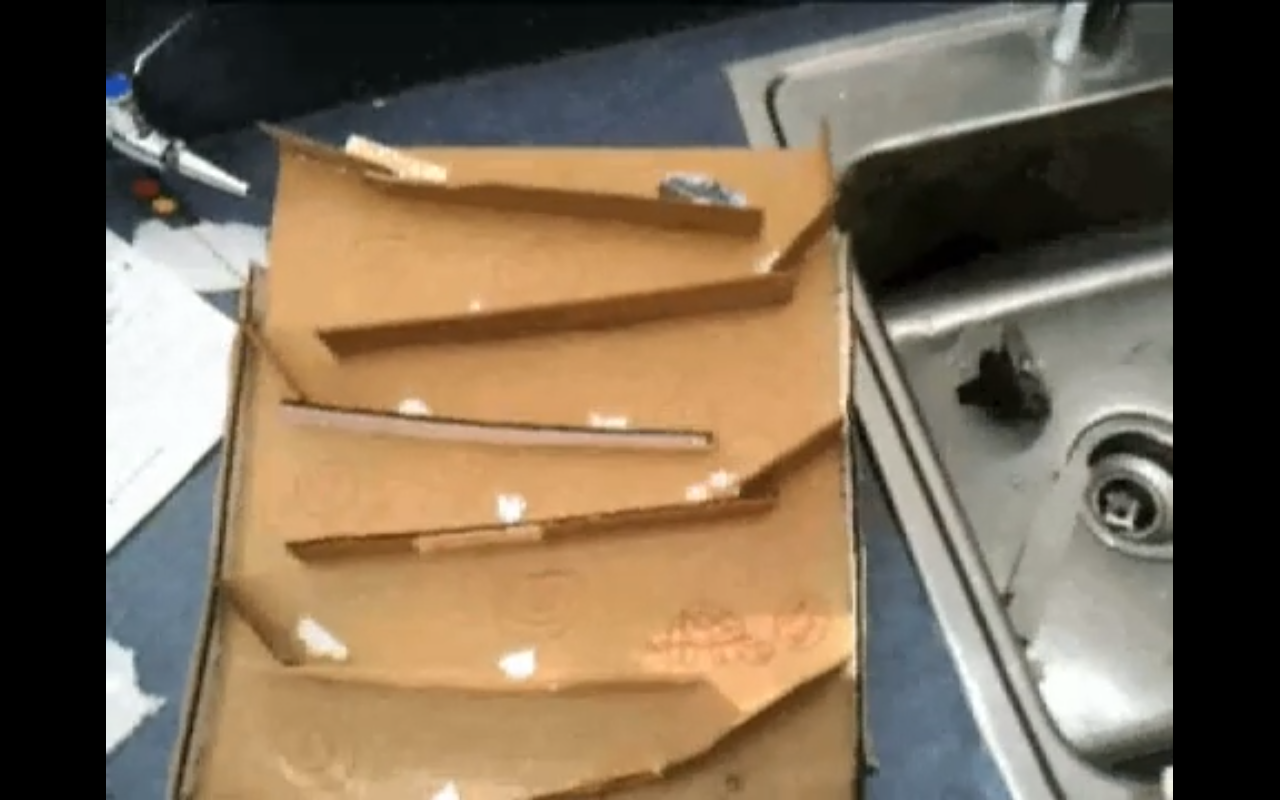 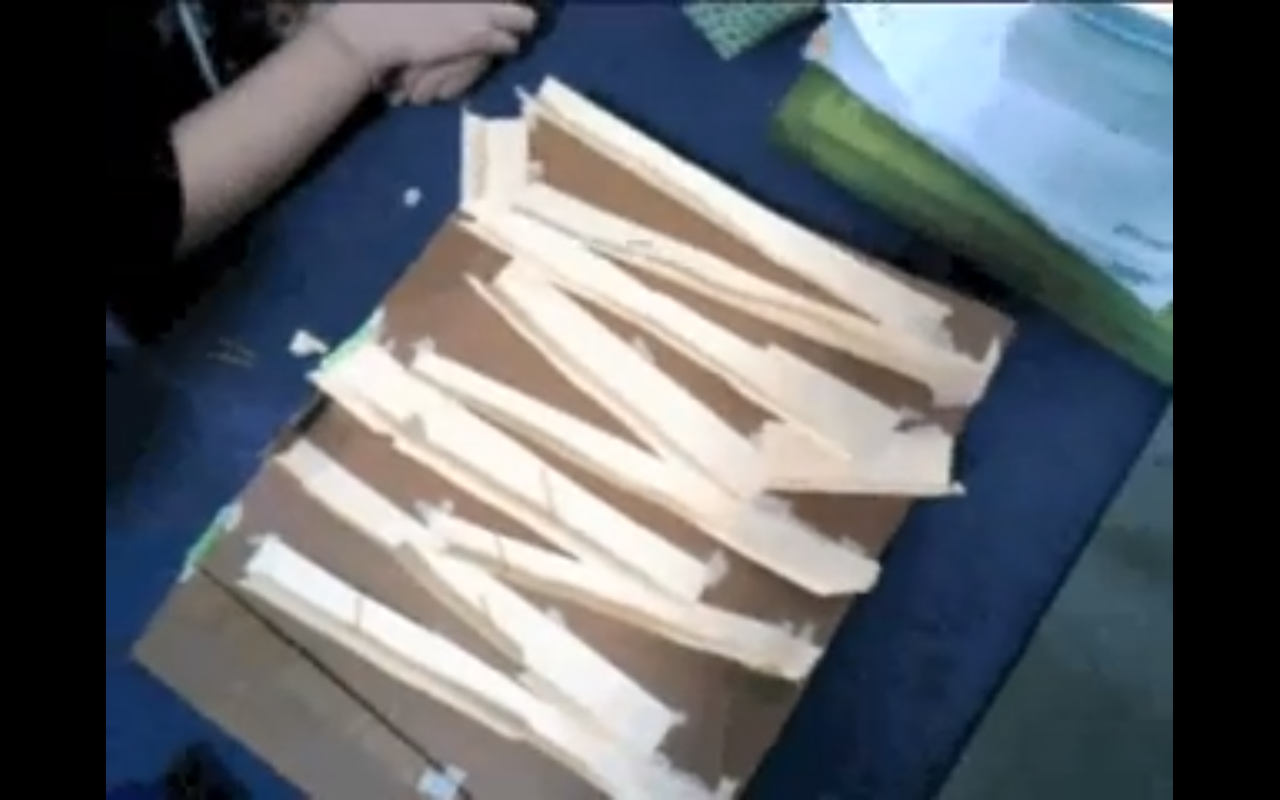 